11.04.2024                                                                                                      №   328О внесении изменения в постановление Администрации Колпашевского района от 03.02.2010 № 215 «Об административной комиссии Колпашевского района» В соответствии с Законом Томской области от 24 ноября .                                № 260-ОЗ «Об административных комиссиях в Томской области»,                                      на основании ходатайства начальника ОМВД России по Колпашевскому району УМВД России по Томской области Ленинга А.Л. от 05.04.2024 г., учитывая письменное согласие Ильина А.А.ПОСТАНОВЛЯЮ:1. Внести в постановление Администрации Колпашевского района                      от 03.02.2010 № 215 «Об административной комиссии Колпашевского района» (в редакции постановлений администрации Колпашевского района  от 11.11.2010 № 1391, от 29.06.2011 № 647, от 02.09.2011 № 908,                                 от 12.12.2011 № 1323, от 13.06.2013 № 544, от 21.08.2013 № 842,                                   от 31.01.2014 № 85, от 04.08.2014 № 764, от 08.12.2014 № 1423,                                      от 11.08.2015 № 771, от 11.11.2015 № 1142, от 25.07.2016 № 829,                                  от 23.08.2016 № 947, от 12.10.2016 № 1127, от 13.12.2016 № 1347,                               от 27.06.2017 № 599, от 07.05.2018 № 379, от 24.08.2018 № 895,                                      от 27.11.2018 № 1278, от 17.04.2019 № 393, от 29.07.2019 № 824,                                  от 15.01.2020 № 8, от 20.04.2020 № 413, от 22.12.2020 № 1396,                                      от 26.01.2021 № 94, от 20.01.2022 № 58, от 07.02.2022 № 136,                                            от 19.09.2022 № 1173, от 08.11.2022 № 1343, от 28.02.2023 № 167,                                от 20.09.2023 № 860, от 16.01.2024 № 27, от 15.02.2024 № 141)                             изменение, изложив приложение № 1 в следующей редакции: «Приложение № 1УТВЕРЖДЕНО постановлениемАдминистрации Колпашевского районаот 03.02.2010 №215Состав административной комиссии Колпашевского района                                                                                                                          ».2. Опубликовать настоящее постановление в Ведомостях органов местного самоуправления Колпашевского района и разместить                                    на официальном сайте органов местного самоуправления муниципального образования «Колпашевский район».3. Настоящее постановление вступает в силу с даты его подписания.Глава района                                                                                             А.Б.АгеевК.В.Чертищева5 29 40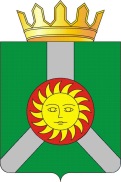 АДМИНИСТРАЦИЯ КОЛПАШЕВСКОГО РАЙОНА ТОМСКОЙ ОБЛАСТИПОСТАНОВЛЕНИЕАДМИНИСТРАЦИЯ КОЛПАШЕВСКОГО РАЙОНА ТОМСКОЙ ОБЛАСТИПОСТАНОВЛЕНИЕАДМИНИСТРАЦИЯ КОЛПАШЕВСКОГО РАЙОНА ТОМСКОЙ ОБЛАСТИПОСТАНОВЛЕНИЕ№ п/пФ.И.О.Должность1Чертищева Ксения ВикторовнаНачальник правового отдела Администрации Колпашевского района2КириченкоВиктор АлексеевичЮрисконсульт 1 категории АО «Томскэнергосбыт» (по согласованию)3Руденко Владимир СергеевичКомандир отделения 30 ПСЧ 4 ПСО ФПС ГПС ГУ МЧС России по Томской области (по согласованию)4Ильин Алексей АнатольевичВременно исполняющий обязанности командира взвода ОВ ППС ОМВД России по Колпашевскому району УМВД России по Томской области (по согласованию)5Томина Оксана СергеевнаИнспектор группы по исполнению административного законодательства ОМВД России по Колпашевскому району УМВД России по Томской области(по согласованию)6Подшивалов Александр АлександровичДиректор МКУ «Имущество» (по согласованию)7Порошина Евгения НиколаевнаНачальник отдела управления муниципальным хозяйством Администрации Колпашевского городского поселения  (по согласованию)8Котович Олеся СергеевнаОтветственный секретарь комиссии